Филиал Республиканского государственного предприятия на праве хозяйственного ведения «Казгидромет» Министерства экологии и природных ресурсов РК по Актюбинской области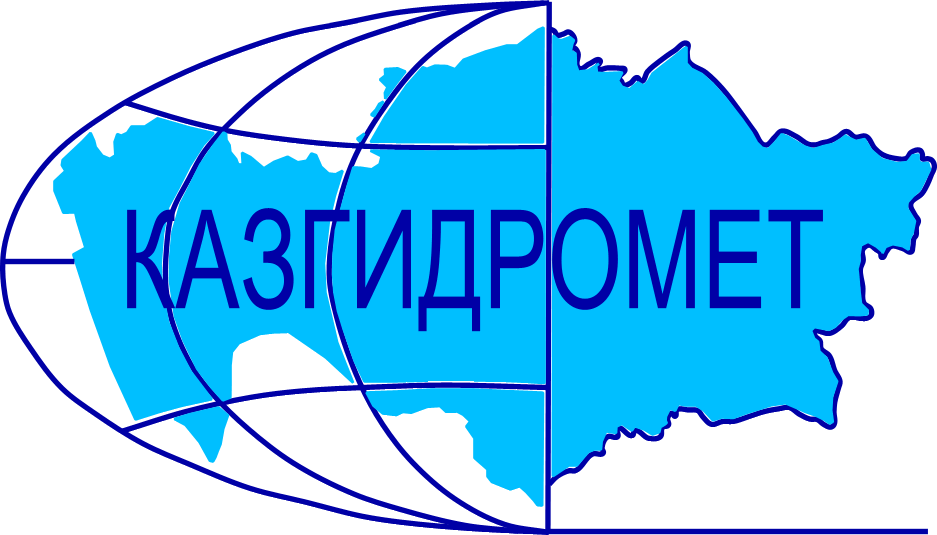 Местоположение:г.Актобе Авиагородок 14в Ежедневный гидрологический бюллетень №8ОЯ: В результате подъёма река вышла из берегов. Гидрологический пост (сваи и репера) полностью в воде, доступа к посту нет!Сведения о состоянии водных объектов Актюбинской области по данным гидрологического мониторинг на государственной сети наблюдений по состоянию на 08:00 час. 8 апреля 2024 года*р.Илек-гп Бестамак расход измеряется в створе поста с моста, приток ниже поста не учитывается.    Сведения об водохранилищах Примечание: данные по водохранилищам на 06:00 часовДиректор филиала             		                                                                            А.А. СаймоваИсп.:Инженер-гидролог Станкевич Г.М.Тел.: 8 (7132)22-85-71Қазақстан Республикасы Экология және табиғи ресурстар министрлігінің «Қазгидромет» шаруашылық жүргізу құқығындағы республикалық кәсіпорнының Актөбе облысы бойынша филиалы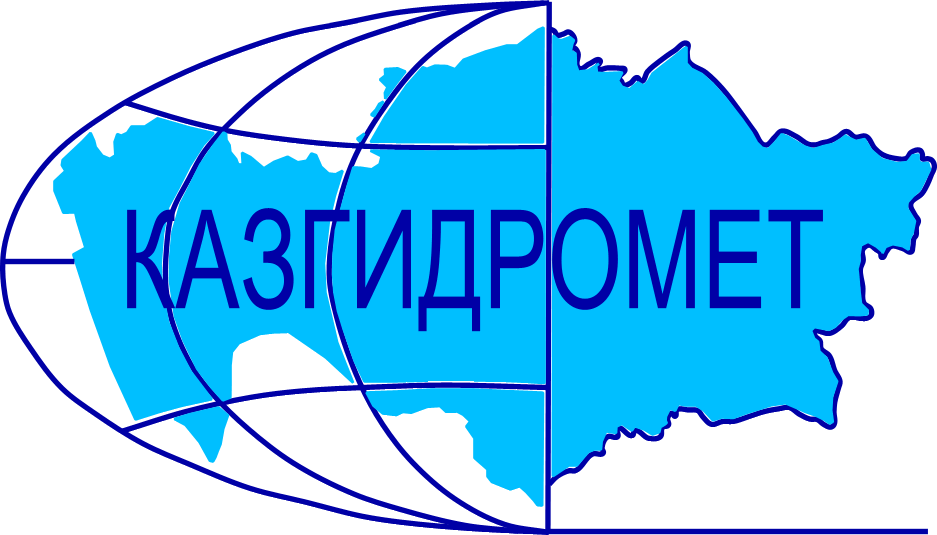 Орналасқан орны: Ақтөбе қ, Авиагородок 14в №7/3   Күнделікті гидрологиялық бюллетень ҚҚ: Судың көтерілу нәтижесінде өзендер жағалаудан шығып кетті. Гидрологиялық бекеттер (свай және реперлер)толығымен суда, бекеттерге байланыс жок!Мемлекеттік бақылау желісіндегі гидрологиялық мониторинг деректері бойынша Актөбе облысы су нысандарының 2024 жылғы 8 Сәуір   сағат 08-гі  жай-күйі туралы мәліметтер. *Елек ө. Бестамақ гидробекетінде су өтімі бекеттің жармасында көпірден өлшенеді, бекеттің төменгі ағын есепке алынбайдыСу қоймалары бойынша мәліметтер Ескерту: Су қоймалары бойынша 6:00 деректері Филиал директоры                                                                                                  А.А.Саймова	                                                                               Исп.:инженер-гидролог Станкевич Г.М.Тел.: 8 (7132)22-85-71Название гидрологического постаОпасный уровеньводы, смУровень воды, смИзменение уровня воды за сутки, ±смРасход воды, м³/секСостояние водного объектар.Иргиз-с.Карабутак480455                                                                                        -1чистор.Иргиз-с.Шенбертал933848-23530чистоозеро Шалкар-г.Шалкар1000907-6чистор.Илек-с.Тамды800256-2542.2чистор.Илек-с.Бестамак700401+561.3*чистор.Шийли-с.Кумсай600259+854.3чистор.Орь-с.Бугетсай628662-25603чистор.Тамды-с.Бескоспа600306-1461.9Чисто р.Урта-Буртя-с.Дмитриевка700313-518.3Чисто р.Илек-г.Актобе493521+89502чистор.Илек-с.Целинное600Чисто ОЯр.Карагала-с.Каргалинское547607+42392чистор.Косестек-с.Косестек530357-8285.2 чистор.Актасты-с.Белогорский800347-62.01чистор.Большая Кобда-с.Кобда660477-49323чистор.Карахобда-с.Альпайсай760438-3157.6чистор.Уил-с.Алтыкарасу650374-864.3чистор.Кокпекты-с.Тассай500268-7395.1чистор.Эмба-с.Жагабулак600400-5140чистор.Эмба-с.Сага5003390174чистор.Темир-с.Сагашили1017824-324.3чистор.Темир-гп Ленинский623479-1180.5чистор.Большая Кобда-с.Когалы700638-3263чистор.Уил-с.Уил995841-22331чистоНазваниеНПУНПУФактические данныеФактические данныеФактические данныеФактические данныеНазваниеУровеньводы, м БСОбъем, млн. м3Уровеньводы, м БСОбъем, млн. м3Приток, м3/сСброс,м3/сАктюбинское водохранилище230.00245,0226.63240.8082.050.0Каргалинское водохранилище304.80280,0299.21274.60447,0350,0Саздинское водохранилище231.507,5229.907.566Гидрологиялық бекеттердің атауыСудың шектік деңгейі, смСу дең-гейі,смСу деңгейі-нің тәулік ішінде өзгеруі,± смСу шығыны,  м³/секМұз жағдайы және мұздың қалыңдығы, смр.Иргиз-с.Карабутак480455                                                                                        -1Мұздан тазардыр.Иргиз-с.Шенбертал933848-23530Мұздан тазардыОзеро Шалкар-г.Шалкар1000907-6Мұздан тазардыр.Илек-с.Тамды800256-2542.2Мұздан тазардыр.Илек-Бестамак700401+561.3*Мұздан тазардыр.Шийли-с.Кумсай600259+854.3Мұздан тазардыр.Орь-с.Бугетсай628662-25603Мұздан тазардыр.Тамды-с.Бескоспа600306-1461.9Мұздан тазардыр.Урта-Буртя-с.Дмитриевка700313-518.3 Мұздан тазардыр.Илек-г.Актобе493521+89502Мұздан тазардыр.Илек-с.Целинное600КҚ Мұздан тазарды р.Карагала-с.Каргалинское547607+42392Мұздан тазардыр.Косестек-с.Косестек530357-8285.2 Мұздан тазардыр.Актасты-с.Белогорский800347-62.01Мұздан тазардыр.Большая Кобда-с.Кобда660477-49323Мұздан тазардыр.Карахобда-с.Альпайсай760438-3157.6Мұздан тазардыр.Уил-с.Алтыкарасу650374-864.3Мұздан тазардыр.Кокпекты-с.Тассай500268-7395.1Мұздан тазардыр.Эмба-с.Жагабулак600400-5140Мұздан тазардыр.Эмба-с.Сага5003390174Мұздан тазардыр.Темир-с.Сагашили1017824-324.3Мұздан тазардыр.Темир-гп Ленинский623479-1180.5Мұздан тазардыр.Большая Кобда-с.Когалы700638-3263Мұздан тазардыр.Уил-с.Уил995841-22331Мұздан тазардыАтауы Қалыпты тірек деңгейіҚалыпты тірек деңгейіНақты деректерНақты деректерНақты деректерНақты деректерАтауы Су деңгейі,мБЖКөлем,км3Су деңгейі,мБЖКөлем,км3Төгім,м3/сНақты ағын,м3/с Актюбинское водохранилище230.00245.00226.63240.8082.050.0Каргалинское водохранилище304.80280.00299.21274.60447,0350,0Саздинское водохранилище231.507.50229.907.566